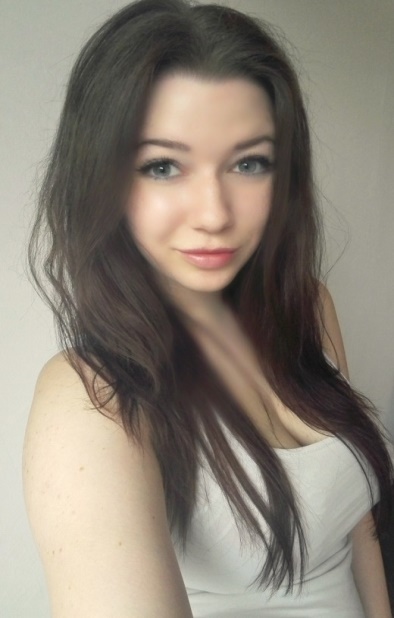 Vzdělání:Střední škola Pedagogická, hotelnictví a služeb (s maturitní zkouškou) Litoměřiceobor:  Hotelnictví a turismusPracovní zkušenosti:4) od:  1.7. 2014 - 30. 8. 2014Letní brigáda									           Místo:    Pizzeria Paradiso – Máchovo jezero                                                                   Pozice:  Pizzař									           Náplň:   Výroba pizzy3) od: 10. 5. 2014 - 23. 7. 2014Brigáda											        Místo:	   Hotel Ludmila, Mělník								          Pozice:  Servírka, barmanka								      Náplň:  obsluha hostů a pokladny2) od: 15. 7. 2013 – 30. 8. 2013Letní brigáda									            Místo:    Pizzeria Paradiso – Máchovo jezero			                                 Pozice:  Pizzař, servírka								          Náplň:   Výroba pizzy, obsluha hostů, obsluha kasy1) od: 28. 4. 2012 – 20. 5. 2012Školní praxe											             Místo:    Hotel Růže – Karlovy Vary	  					                        Pozice:  Pokojská; servírka									               Náplň:   Úklid pokojů, dekorativní práce; debaras+ každý 3. měsíc školní praxe ve školní recepci (3 roky)Kurzy a certifikáty:2011 – Cukrářský kurz 2010 – Carving kurz  (vyřezávání do ovoce a zeleniny)Schopnosti a dovednosti:Angličtina: AktivníNěmčina:   Základy Zájmy a koníčky:Hudba,  zvířata, móda, jídlo, architektura, cestování,  kosmetika.